Plan zajęć – 09.04.2021 - piątekTEMAT:  CO TO ZNACZY BYĆ EKO?CELE ZAJĘĆ – dziecko dowie się:jaki wpływ na naturę ma człowiekjakie są tego skutkico to znaczy być EkoWitam wszystkie dzieci i rodziców.  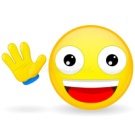 Na początek trochę ruchu z Kubusiem Przyjacielem Natury. Zaczynamy!link:https://www.youtube.com/watch?v=UTDo_T8bTLk&list=PLHBtE00YU3ml4rNXagZZU78IqJwMST71d&index=3Dzisiaj dowiecie się co to jest ekologia, co to znaczy być Eko?. Posłuchajcie listu Ziemi.A CO NATURA NA TO? (aktywne słuchanie) Rodzic czyta tekst umieszczony poniżej.Halo! Tu Natura, słyszycie mnie? To dobrze. Nadaję do Was tę krótką wiadomość?, ponieważ nie jest ze mną dobrze. Nie czuje się najlepiej. Zanieczyszczone powietrze przez dymy z kominów fabryk, domów oraz samochodów nie wpływają na moją kondycję dobrze. Ciągle chce mi się kaszleć? i boli mnie głowa. Woda w rzekach jest brudna, aby mieć? co pic?, trzeba ją oczyszczać?. Zanieczyszczone jeziora, morza i oceany nie są bezpiecznym domem dla zwierząt. A Ziemia pełna jest śmieci, które rozkładają się setki tysięcy lat i wkrótce mogą przesłonić? tak piękne widoki jak lasy, pagórki i łąki. Ale jeszcze nie wszystko stracone, dlatego proszę Was o pomoc!Po przeczytaniu zadajcie dzieciom pytania:
– Dlaczego natura źle się czuje?  Dlaczego, napisała tę wiadomość? Dziecko odpowiada, dzieli się swoimi pomysłami, a rodzic podsumowuje, mówiąc, że każdy nas może mieć także dobry wpływ na naturę wystarczy tylko chcieć.  CO TO ZNACZY BYĆ EKO? .Zachęcam do obejrzenia filmu, z którego  dzieci dowiedzą się -Co to jest ekologia?-
https://www.youtube.com/watch?v=zleExE18fqQRodzic zaprasza dziecko do stolika i mówi, że być eko, to wiedzieć, jak dbać o naturę.  Rodzic  pyta dziecko, w jaki sposób należy dbać o naturę. Dziecko wymienia swoje pomysły, a rodzic pomysły dziecka zapisuje. Może to zrobić wg poniższego spisu.Myj zęby przy zakręconej wodzie.Bierz krótkie prysznice, a nie kąpiele w wannie.Na zakupy zabieraj wielorazową torbą materiałową.Gaś światło, gdy wychodzisz z pomieszczenia.Wyłączaj sprzęt elektroniczny z kontaktu, gdy go nie używasz. ( Zwracamy uwagę że dzieci nie mogą same tego robić, tylko dorośli)Wybierz spacer lub rower zamiast samochodu.Używaj kartek papieru dwustronnie.Segreguj śmieci
Proponuje wykonać kartę pracy, poniżej link do pobrania. Aby żyć w zgodzie z naturą, powinniśmy, na co dzień stosować pewne zasady i podejmować różne decyzje. Czy wiesz, jakie? Zaznacz je i pokoloruj?. Oto link do pobrania
https://drive.google.com/open?id=166-LktrDuUiHa-jdqF02wIxHN0u_iyg7
Drogi rodzicu nie zapomnij poćwiczyć ze swoim dzieckiem
https://kubus.pl/cwicz/kubus-karateka/ Sprzątanie rzeczki – ćwiczenia oddechowe. Przygotujcie małe kawałki gazety, plastikową słomkę do napojów. Z bibuły lub kawałka niebieskiego materiału ułóżcie na stole rzeczkę. Rozsypcie kawałki  podartej gazety na rzeczce. Dziecko ma za zadanie zdejmowanie drobnych kawałeczków podartej gazety za pomocą słomek po napojach z rysunku rzeczki.( trzyma słomkę w ustach i wciągając powietrze przez słomkę przytyka ją do kawałka gazety).A teraz posłuchajcie bajki edukacyjnej pt. „ Ekologiczny dom” –
https://www.youtube.com/watch?v=PYd88-RyaLs                           Pozdrawiamy serdecznie, miłego dnia  Dla chętnych Proponuję kilka kart pracy 
https://drive.google.com/open?id=1inkbLHCvpTyKJFgNhCCqrT5fN3Pd7KLChttps://drive.google.com/open?id=1kgFq4nYm7knn9_8CRT5-clni_59ZoQ2zhttps://drive.google.com/open?id=1GLKnqUYoJ-haC49r6uWcSnugqBCsPZML